37. TÝDEN    27.-31.5.2024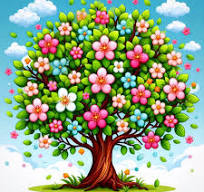 PLÁN VÝUKY 3.BSTŘEDA – 	závěrečné PLAVÁNÍ – s možností návštěvy rodičů jako divákůUČIVO na tento týden:ČJ :   OPAKOVÁNÍ vyjm. slov, + nově po Z          slovesa – určování: číslo a osoba a čas, infinitiv         podstatná jména: určování rod, č., pád         uč. do str. 100  ČJ -PS do str.35Mat : NÁSOBENÍ A DĚLENÍ MIMO OBOR NÁSOBILEK          Násobení násobků deseti příklady typu : 4 . 90 =360       100 . 2 – 57          Dělení násobků deseti jednocifernými čísly    (320 : 8 = 40)          Uč.23PRV – Živočichové a člověk – zvláště chránění živočichové  str.52           Rozmanitost přírody a její ochrana do str.62